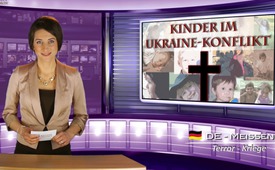 Kinder im Ukrainekonflikt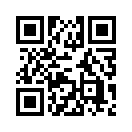 Ein erschreckendes Zitat von Präsident Poroschenko lässt uns ein weiteres Stück, hinter die Kulissen der Kriegstrategie und deren Ziele in der Ukraine blicken. „Unsere Kinder werden zur Schule gehen, in den Kindergarten. Deren Kinder..."Ich begrüße Sie aus dem Studio Meißen. Ein erschreckendes Zitat von Präsident Poroschenko lässt uns ein weiteres Stück, hinter die Kulissen der Kriegstrategie und deren Ziele in der Ukraine blicken.

„Unsere Kinder werden zur Schule gehen, in den Kindergarten.
Deren Kinder* werden im Keller sitzen, weil sie nichts können.
Auf diese Weise werden wir den Krieg gewinnen.“
*Kinder sog. Separatisten Präsident Poroschenko

Nach dieser Aussage hat Präsident Poroschenko ostukrainische Kinder zum Ziel im Ukraine- Konflikt erklärt: ca. 200 Schulen und Kindergärten wurden bereits durch Raketensalven der Kiewer Armee vorsätzlich zerstört.  Der ukrainische Caritaspräsident Andri Waskowycz sagte, er rechne anstelle der offiziell 1,3 Millionen Flüchtlinge mit einer fast doppelt so hohen Dunkelziffer. Ein Drittel davon seien Kinder, das sind ca. 400.000. Von diesen Kindern sind 60–80% Zeugen schrecklichster Gewalt geworden. 
Während also offiziell durch Regierungen und Medien behauptet wird, man müsse die Separatisten bekämpfen, wird in Wahrheit ein Krieg gegen die Bevölkerung, v.a. aber gegen die Kinder geführt – das ist das erste Ziel in jedem Genozid. Alle Regierungen, die diesen Genozid unterstützen, machen sich mitschuldig an der Zerstörung und Vertreibung einer ganzen Generation!
Mit dieser Sendung möchten wir die Politiker und die Medien unter die Lupe nehmen, denn nur so kann ein Genozid verhindert werden. Wenn auch Sie mit unterstützen wollen, diesem aktuellen Weltgeschehen ein Ende zu setzen, dann verbreiten Sie unsere Sendung von Kla.TV. Vielen Dank für Ihr tatkräftiges Dranbleiben.
Guten Abend.von sv.Quellen:www.erzdioezese-wien.at/site/home/nachrichten/article/41159.html
S&amp;G 62/2014
www.gloria.tv/media/GozWJ2VCKA9/connection/mobileDas könnte Sie auch interessieren:#Ukraine - www.kla.tv/Ukraine

#Poroschenko - www.kla.tv/PoroschenkoKla.TV – Die anderen Nachrichten ... frei – unabhängig – unzensiert ...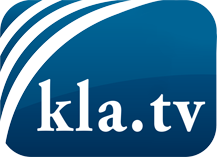 was die Medien nicht verschweigen sollten ...wenig Gehörtes vom Volk, für das Volk ...tägliche News ab 19:45 Uhr auf www.kla.tvDranbleiben lohnt sich!Kostenloses Abonnement mit wöchentlichen News per E-Mail erhalten Sie unter: www.kla.tv/aboSicherheitshinweis:Gegenstimmen werden leider immer weiter zensiert und unterdrückt. Solange wir nicht gemäß den Interessen und Ideologien der Systempresse berichten, müssen wir jederzeit damit rechnen, dass Vorwände gesucht werden, um Kla.TV zu sperren oder zu schaden.Vernetzen Sie sich darum heute noch internetunabhängig!
Klicken Sie hier: www.kla.tv/vernetzungLizenz:    Creative Commons-Lizenz mit Namensnennung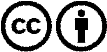 Verbreitung und Wiederaufbereitung ist mit Namensnennung erwünscht! Das Material darf jedoch nicht aus dem Kontext gerissen präsentiert werden. Mit öffentlichen Geldern (GEZ, Serafe, GIS, ...) finanzierte Institutionen ist die Verwendung ohne Rückfrage untersagt. Verstöße können strafrechtlich verfolgt werden.